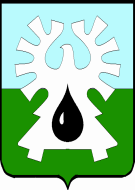 МУНИЦИПАЛЬНОЕ ОБРАЗОВАНИЕ ГОРОД УРАЙХанты-Мансийский автономный округ-ЮграАДМИНИСТРАЦИЯ ГОРОДА УРАЙПОСТАНОВЛЕНИЕот 04.06.2019                                                                                                                    №1281Об образовании избирательных участков, участков референдума в границах муниципального образования город УрайНа основании Федерального закона от 12.06.2002 № 67-ФЗ «Об основных гарантиях избирательных прав и права на участие в референдуме граждан Российской Федерации», по согласованию с территориальной избирательной комиссией города Урая:1. Образовать избирательные участки, участки референдума в границах муниципального образования город Урай (приложение 1).2. Определить резервные помещения для размещения участковых избирательных комиссий, комиссий референдума в границах муниципального образования город Урай (приложение 2).3. Признать утратившими силу постановления администрации города Урай:1) от 11.12.2012 №3970 «Об образовании избирательных участков, участков референдума в границах муниципального образования город Урай на период 2013 – 2018 годы»;2) от 28.12.2012 №4386 «О внесении изменения в постановление администрации города Урай от 11.12.2012 №3970»; 3) от 28.05.2014 №1670 «О внесении изменения в постановление администрации города Урай от 11.12.2012 №3970»;4) от 10.09.2014 №3169 ««О внесении изменения в постановление администрации города Урай от 11.12.2012 №3970»;5) от 23.06.2016 №1779 «О внесении изменений в постановление администрации города Урай от 11.12.2012 №3970»;6) от 01.09.2016 №2672 «О внесении изменений в постановление администрации города Урай от 11.12.2012 №3970»;7) от 16.09.2016 №2851 «О внесении изменений в постановление администрации города Урай от 11.12.2012 №3970»;8) от 21.09.2017 №2718 «О внесении изменений в постановление администрации города Урай от 11.12.2012 №3970 «Об образовании избирательных участков, участков референдума в границах муниципального образования город Урай на период 2013 – 2018 годы»;9) от 29.01.2018 №143 «О внесении изменений в постановление администрации города Урай от 11.12.2012 №3970 «Об образовании избирательных участков, участков референдума в границах муниципального образования город Урай на период 2013 – 2018 годы»;10) от 02.02.2018  №205 «О внесении изменений в постановление администрации города Урай от 11.12.2012 №3970 «Об образовании избирательных участков, участков референдума в границах муниципального образования город Урай на период 2013 – 2018 годы»;11) от 22.02.2018 №416 «О внесении изменения в постановление администрации города Урай от 11.12.2012 №3970 «Об образовании избирательных участков, участков референдума в границах муниципального образования город Урай на период 2013 – 2018 годы»;12) от 05.03.2018 №491 «О внесении изменения в постановление администрации города Урай от 11.12.2012 №3970 «Об образовании избирательных участков, участков референдума в границах муниципального образования город Урай на период 2013 – 2018 годы»;13) от 10.07.2018 №1685 «О внесении изменений в постановление администрации города Урай от 11.12.2012 №3970 «Об образовании избирательных участков, участков референдума в границах муниципального образования город Урай на период 2013 – 2018 годы».4. Опубликовать постановление в газете «Знамя» и разместить на официальном сайте органов местного самоуправления города Урай в информационно-телекоммуникационной сети «Интернет».5. Контроль за выполнением постановления возложить на первого заместителя главы города Урай В.В. Гамузова.Исполняющий обязанности главы города Урай                                          В.В. ГамузоваПриложение 1 к постановлениюадминистрации города Урайот 04.06.2019 №1281 Избирательные участки, участки референдума в границах муниципального образования город Урай1. Избирательный участок №117:территории: Конда, Геолог-1, Геолог-2, Простор, Строитель-3, Энергетик, Черная речка, Птицевод, Северные Зори, Стрела, Автомобилист-2, Нефтяник-4, Шаим, Таежный-2, Мичуринец-2, Коммунальник-3, Забота-3, Нефтяник-6, Забота-2, Таежный-1, Узбекистан, Ремонтник, Вышкомонтажник, Нефтяник-5, Нефтяник-1, Газовик-1, Буровик-1, Коммунальник-4, Дорожник 2 (Дорожник ССУ), Автомобилист-1, Дорожник-1, , Изумруд, Мичуринц-1, Электрон, Строитель-4, Солнышко, Лесовод; Промбаза; улицы Кольцова, Механиков, Нагорная, Садовая, Сибирская; микрорайон Солнечный: улицы Радужная, Дружная, Звездная, Звонкая, Светлая, Мирная, Веселая, Задорная, Счастливая, Луговая, Майская; переулки Дивный,Тихий, Лунный, Узорный, Ясный.Адрес участковой избирательной комиссии и помещения для голосования: город Урай, улица Нагорная, дом 24 (здание средней общеобразовательной школы №2).2. Избирательный участок №118:территории: Северный, Рябинушка-1, Нефтяник-2, Газовик-2, Энергетик-1, Нефтяник-3, Березка, Северянка, Сибиряк-2, Буровик-3, Коммунальник-2, Лесозаготовитель, Буровик-2, Энергетик-2, Забота-1, Строитель, Строитель СМУ-1 (Строитель-1), Орбита, Энтузиаст, Связист-1, Радуга, Монтажник, Строитель-2, Якорь, Наладчик, Кедр, Геофизик, Сварщик, Бытовик, Боровое, Спутник Авиатора (Спутник Авиатора - 1), Авиатор, Связист, Связист-2, Пригородное; Рябинушка (ОРС)микрорайон Электросети (бывший поселок Электросети); улицы Березовая, Весенняя, Кедровая, Молодежная, Осенняя, Песчаная, Рябиновая, Сосновая, Цветочная, Урусова, Геофизиков, Трудовых резервов, Чернякова, Шаимская (от ул. Южная в сторону тер. Орбита), В.С. Гурова, Гражданская, Крымская, 9 Мая, Хвойная, Летняя, Л.И. Либова, Мансийская, Широтнаяпереулки Дачный, Ратный, проезд Техническиймикрорайон 1Д дом 49Д.Адрес участковой избирательной комиссии и помещения для голосования: город Урай, микрорайон 1Г, дом 66 (здание спортивного зала «Олимп»).3. Избирательный участок №119:микрорайон 1Д дома 1 - 40, 44 - 53, 53А, 60, 62, 63, 64. Адрес участковой избирательной комиссии и помещения для голосования: город Урай, микрорайон 1А, дом 69А (здание киноконцертного циркового комплекса «Юность Шаима»).4. Избирательный участок №120:микрорайон 1Г дома 56, 62; микрорайон 1Д дома 41, 42, 43, 54 - 58, 58А, 65 - 79, 87, 88, 89, 91, 92; микрорайон Лесной полностью; улица Магистральная.переулок АрхивныйАдрес участковой избирательной комиссии и помещения для голосования: город Урай, улица Маяковского, дом 17 (здание средней общеобразовательной школы №4).5. Избирательный участок №121:микрорайон 1Г дома 1 - 27, 39 - 55, 61, 63, 64; микрорайон 2А дома 21, 23, 24, 28, 29, 30, 33, 36, 36А, 37, 43/1, 43/2, 43/3, 49А.Адрес участковой избирательной комиссии и помещения для голосования: город Урай, микрорайон 1А, дом 73 (здание культурно-досугового центра «Нефтяник»).6. Избирательный участок №122:переулок Средний; улицы Геологов, Первопроходцев, Романтиков, Тюменская, Энтузиастов, Яковлева, Кондинская дома 25, 29, 31, 33; микрорайон 2А дома 1 - 9, 11 - 20, 22, 25, 27, 27А 40/1, 40/2, 40/3, 40/4, 41/1, 41/2, 41/3, 42/1, 42/2, 42/3, 42/4, 45/2.Адрес участковой избирательной комиссии и помещения для голосования: город Урай, микрорайон 1А, дом 73 (здание культурно-досугового центра «Нефтяник»).7. Избирательный участок №123:микрорайон 1А полностью (в том числе бывший микрорайон А).улица Ленина д.104улица Толстого дома 15-19улица НекрасоваАдрес участковой избирательной комиссии и помещения для голосования: город Урай, улица Ленина, дом 97 (здание Центра молодежи и дополнительного образования).8. Избирательный участок №124:улицы Бажова, Гоголя, Космонавтов, Маяковского, Островского, Пионеров, Северная, Толстого дома 1-13), Чехова, Шевченко, улица Ленина дома 91- 100 , микрорайон Западный дома 13, 19, 21. Адрес участковой избирательной комиссии и помещения для голосования: город Урай, улица Ленина, дом 51 (здание Урайского политехнического колледжа).9. Избирательный участок №125:микрорайон 2 дома 27 - 36, 38, 39; территории: Пирс, Пирс-1, Колос.Адрес участковой избирательной комиссии и помещения для голосования: город Урай, микрорайон 2, дом 39/1 (здание Культурно-исторического центра).10. Избирательный участок №126:микрорайон Западный дома 11, 12, 15, 16, 16А.Адрес участковой избирательной комиссии: город Урай, микрорайон Западный, дом №8 (здание гимназии).11. Избирательный участок №127:микрорайон 1 полностью; микрорайон Западный дома 4 - 7; микрорайон 2 дома 75, 77, 78.Адрес участковой избирательной комиссии и помещения для голосования: город Урай, микрорайон Западный, дом 8 (здание гимназии).12. Избирательный участок №128:микрорайон 2 дома 25, 26, 26А, 40 - 46, 49 - 52, 79.Адрес участковой избирательной комиссии и помещения для голосования: город Урай, микрорайон 2, дом 82 (здание средней общеобразовательной школы №12).13. Избирательный участок №129:микрорайон 2 дома 47, 48, 53 - 56, 67, 69, 71, 76.Адрес участковой избирательной комиссии и помещения для голосования: город Урай, микрорайон 2, дом 86 (здание детской школы искусств). 14. Избирательный участок №130:территории: Заречное, Кузьмичи, Механизатор, Водник; улицы Буровиков, Лесная; микрорайон 2 дома 83, 84, 88 - 96.Адрес участковой избирательной комиссии: город Урай, микрорайон 2, дом 87 (здание дворца спорта «Старт»).15. Избирательный участок №131:улицы Брусничная, Кондинская дома 1 - 23, 23А, Озерная, Отрадная, Тенистая, Туманная; микрорайон 2 дома 57, 64 - 66, 101 – 105, переулок МоховойАдрес участковой избирательной комиссии и помещения для голосования: город Урай, микрорайон 3, дом 4 (здание средней общеобразовательной школы №5)16. Избирательный участок №132:микрорайон 3 дома 1 - 3, 17 - 22.Адрес участковой избирательной комиссии и помещения для голосования: город Урай, микрорайон 3, дом 4 (здание средней общеобразовательной школы №5).17. Избирательный участок №133:микрорайон 3 дома 30, 31, 38 - 41, 43 - 47.Адрес участковой избирательной комиссии и помещения для голосования: город Урай, микрорайон 3, дом 46А (здание средней общеобразовательной школы №6).18. Избирательный участок №134:микрорайон 3 дома 5 - 16.Адрес участковой избирательной комиссии: город Урай, микрорайон 3, дом 55А (здание детской школы искусств).19. Избирательный участок №135:микрорайон 3 дома 28, 29, 32 - 37, 51 - 59.Адрес участковой избирательной комиссии и помещения для голосования: город Урай, микрорайон Аэропорт, дом 25 (здание спортивного зала «Смена»).20. Избирательный участок №136:территории: Рябинушка-2, Темп, Коммунальник-1; микрорайон Аэропорт (бывший поселок Аэропорт), Береговая, Зеленая, Спортивная, Таежная, Энергетиков, Ленина дома 1 - 11; переулок Базовый, микрорайон 3 дома 23 - 27, 27А, 27Б.Адрес участковой избирательной комиссии и помещения для голосования: город Урай, улица Парковая, дом 1 (здание дворца спорта «Звезды Югры»).Приложение 2 к постановлениюадминистрации города Урайот 04.06.2019 №1281Резервные помещения для размещения избирательных участков, участков референдума в границах муниципального образования город Урай1. Здание Аэропорта, город Урай, микрорайон Аэропорт, дом 31.